Lembar Angket Penerapan Podcast Teatime Chinese 茶歇中文 [Chá Xiē Zhōngwén] Pada Matakuliah Sejarah Kesusastraan Tiongkok oleh Mahasiswa Angkatan 2021 PSPBM UMNama		:NIM		:
Offering 	: KRITIK & SARAN:Keterangan: 	SS	: Sangat SetujuS	: SetujuKS	: Kurang SetujuTS	: Tidak SetujuSTS	: Sangat Tidak SetujuLEMBAR OBSERVASIPenerapan Podcast Teatime Chinese 茶歇中文 [Chá Xiē Zhōngwén]  Pada Matakuliah Sejarah Kesusastraan Tiongkok oleh Mahasiswa Angkatan 2021 PSPBM UMNama Pengamat		: Hari/Tanggal			: Offering			: Jumlah Mahasiswa		:KESIMPULAN & SARAN:	Malang, 		ObserverLEMBAR OBSERVASIPenerapan Podcast Teatime Chinese 茶歇中文 [Chá Xiē Zhōngwén]  Pada Matakuliah Sejarah Kesusastraan Tiongkok oleh Mahasiswa Angkatan 2021 PSPBM UMNama Pengamat		: Hari/Tanggal			: Offering			: Jumlah Mahasiswa		:KESIMPULAN & SARAN: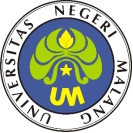 UNIVERSITAS NEGERI MALANGFAKULTAS SASTRAJURUSAN SASTRA JERMANPRODI PENDIDIKAN BAHASA MANDARINRENCANA PELAKSANAAN PEMBELAJARAN (RPP)MATAKULIAH: SEJARAH KESUSASTRAAN TIONGKOK1.Fakultas/Program Studi	Fakultas/Program Studi	Fakultas/Program Studi	:Sastra/Pendidikan Bahasa MandarinSastra/Pendidikan Bahasa MandarinSastra/Pendidikan Bahasa MandarinSastra/Pendidikan Bahasa Mandarin2.Nama MatakuliahNama MatakuliahNama Matakuliah:Sejarah Kesusastraan TiongkokSejarah Kesusastraan TiongkokSejarah Kesusastraan TiongkokSejarah Kesusastraan Tiongkok3.Kode MatakuliahKode MatakuliahKode Matakuliah:PMDR6127PMDR6127PMDR6127PMDR61274.SKS SKS SKS :2 SKS2 SKS2 SKS2 SKS5.Kompetensi DasarKompetensi DasarKompetensi Dasar:Mahasiswa dapat memahami materi tentang dongeng dan legenda pada masa kesusastraan Tiongkok kuno. Mahasiswa dapat memahami materi tentang dongeng dan legenda pada masa kesusastraan Tiongkok kuno. Mahasiswa dapat memahami materi tentang dongeng dan legenda pada masa kesusastraan Tiongkok kuno. Mahasiswa dapat memahami materi tentang dongeng dan legenda pada masa kesusastraan Tiongkok kuno. 6.Indikator KetercapaianIndikator KetercapaianIndikator Ketercapaian:Mahasiswa dapat mengidentifikasi informasi umum yang terdapat dalam dongeng /legenda TiongkokMahasiswa dapat mengidentifikasi informasi umum yang terdapat dalam dongeng /legenda TiongkokMahasiswa dapat mengidentifikasi informasi umum yang terdapat dalam dongeng /legenda TiongkokMahasiswa dapat mengidentifikasi informasi umum yang terdapat dalam dongeng /legenda Tiongkok7.Pertemuan ke-Pertemuan ke-Pertemuan ke-:44448.Materi PokokMateri PokokMateri Pokok:Dongeng dan legenda pada masa kesusastraan Tiongkok KunoDongeng Tiongkok kuno yang berjudul 《梁山伯与祝英台》 [Liáng Shānbó yǔ Zhù Yīngtái]Dongeng dan legenda pada masa kesusastraan Tiongkok KunoDongeng Tiongkok kuno yang berjudul 《梁山伯与祝英台》 [Liáng Shānbó yǔ Zhù Yīngtái]Dongeng dan legenda pada masa kesusastraan Tiongkok KunoDongeng Tiongkok kuno yang berjudul 《梁山伯与祝英台》 [Liáng Shānbó yǔ Zhù Yīngtái]Dongeng dan legenda pada masa kesusastraan Tiongkok KunoDongeng Tiongkok kuno yang berjudul 《梁山伯与祝英台》 [Liáng Shānbó yǔ Zhù Yīngtái]9.Kegiatan PerkuliahanKegiatan PerkuliahanKegiatan Perkuliahan:Komponen LangkahUraian KegiatanUraian KegiatanUraian KegiatanEstimasi WaktuMediaSumber Bahan/ReferensiPendahuluanPeneliti mengucapkan salam dan memperkenalkan diriPeneliti memeriksa kehadiran mahasiswa Peneliti memberikan pertanyaan lisan sebagai apersepsi mengenai dongeng dan legenda pada kesusastraan Tiongkok kuno Peneliti memberikan pertanyaan lisan sebagai apersepsi mengenai media PodcastPeneliti mengucapkan salam dan memperkenalkan diriPeneliti memeriksa kehadiran mahasiswa Peneliti memberikan pertanyaan lisan sebagai apersepsi mengenai dongeng dan legenda pada kesusastraan Tiongkok kuno Peneliti memberikan pertanyaan lisan sebagai apersepsi mengenai media PodcastPeneliti mengucapkan salam dan memperkenalkan diriPeneliti memeriksa kehadiran mahasiswa Peneliti memberikan pertanyaan lisan sebagai apersepsi mengenai dongeng dan legenda pada kesusastraan Tiongkok kuno Peneliti memberikan pertanyaan lisan sebagai apersepsi mengenai media Podcast15 menitLCD, Laptop赵长征编著《中国文学专业汉语教程》.北京大学出版社，2007年。徐宗才、李文编著《古代汉语：语言技能类（三年级教材）（上册）》, 北京语言大学出版社；2010.刘大杰编著《中国文学发展史》.商务印书馆，2015年.郭预衡编著《中国古代文学史》.上海古籍出版社，1998年.游国恩编著《中国文学史》.人民文学出版社，2002年.Nathan Rao, Podcast Spotify TeaTime Chinese 《茶歇中文》 [Chá Xiē Zhōngwén] Penyajian (Inti)Peneliti memperkenalkan tentang media Podcast TeaTime Chinese 《茶歇中文》[Chá Xiē Zhōngwén]Peneliti menjelaskan cara menggunakan Podcast TeaTime Chinese 《茶歇中文》 [Chá Xiē Zhōngwén] untuk pembelajaran dongeng dan legendaPeneliti memutarkan bagian awal dari audio mengenai dongeng Tiongkok kuno yang berjudul 《梁山伯与祝英台》 [Liáng Shānbó yǔ Zhù Yīngtái] pada Podcast TeaTime Chinese 《茶歇中文》 [Chá Xiē Zhōngwén] melalui platform Spotify dan meminta mahasiswa untuk mengidentifikasi informasi penting yang terdapat dalam audio yang telah diputarkan.  (tentang tema, berapa jumlah tokoh dalam cerita tersebut, siapa saja)Peneliti memutarkan kembali audio Podcast TeaTime Chinese 《茶歇中文》 [Chá Xiē Zhōngwén] secara penuh, dan meminta mahasiswa untuk menggali informasi lebih dalam tentang isi dari dongeng  《梁山伯与祝英台》 [Liáng Shānbó yǔ Zhù Yīngtái]Peneliti menyajikan gambar-gambar terkait scene-scene yang ada di dalam Podcast dan meminta mahasiswa untuk mengidentifikasinya sesuai dengan apa yang ada dalam cerita, dan mengurutkan gambar sesuai dengan alur cerita.Peneliti menyajikan kosakata baru yang terdapat dalam audio Podcast TeaTime Chinese 《茶歇中文》 [Chá Xiē Zhōngwén]  mengenai dongeng Tiongkok kuno yang berjudul 《梁山伯与祝英台》 [Liáng Shānbó yǔ Zhù Yīngtái]  Peneliti memberikan kesempatan kepada mahasiswa untuk mengajukan pertanyaan mengenai 《梁山伯与祝英台》 [Liáng Shānbó yǔ Zhù Yīngtái] pada Podcast  《茶歇中文》 [Chá Xiē Zhōngwén] dan dongeng Peneliti menjawab pertanyaan yang mahasiswa ajukanPeneliti memperkenalkan tentang media Podcast TeaTime Chinese 《茶歇中文》[Chá Xiē Zhōngwén]Peneliti menjelaskan cara menggunakan Podcast TeaTime Chinese 《茶歇中文》 [Chá Xiē Zhōngwén] untuk pembelajaran dongeng dan legendaPeneliti memutarkan bagian awal dari audio mengenai dongeng Tiongkok kuno yang berjudul 《梁山伯与祝英台》 [Liáng Shānbó yǔ Zhù Yīngtái] pada Podcast TeaTime Chinese 《茶歇中文》 [Chá Xiē Zhōngwén] melalui platform Spotify dan meminta mahasiswa untuk mengidentifikasi informasi penting yang terdapat dalam audio yang telah diputarkan.  (tentang tema, berapa jumlah tokoh dalam cerita tersebut, siapa saja)Peneliti memutarkan kembali audio Podcast TeaTime Chinese 《茶歇中文》 [Chá Xiē Zhōngwén] secara penuh, dan meminta mahasiswa untuk menggali informasi lebih dalam tentang isi dari dongeng  《梁山伯与祝英台》 [Liáng Shānbó yǔ Zhù Yīngtái]Peneliti menyajikan gambar-gambar terkait scene-scene yang ada di dalam Podcast dan meminta mahasiswa untuk mengidentifikasinya sesuai dengan apa yang ada dalam cerita, dan mengurutkan gambar sesuai dengan alur cerita.Peneliti menyajikan kosakata baru yang terdapat dalam audio Podcast TeaTime Chinese 《茶歇中文》 [Chá Xiē Zhōngwén]  mengenai dongeng Tiongkok kuno yang berjudul 《梁山伯与祝英台》 [Liáng Shānbó yǔ Zhù Yīngtái]  Peneliti memberikan kesempatan kepada mahasiswa untuk mengajukan pertanyaan mengenai 《梁山伯与祝英台》 [Liáng Shānbó yǔ Zhù Yīngtái] pada Podcast  《茶歇中文》 [Chá Xiē Zhōngwén] dan dongeng Peneliti menjawab pertanyaan yang mahasiswa ajukanPeneliti memperkenalkan tentang media Podcast TeaTime Chinese 《茶歇中文》[Chá Xiē Zhōngwén]Peneliti menjelaskan cara menggunakan Podcast TeaTime Chinese 《茶歇中文》 [Chá Xiē Zhōngwén] untuk pembelajaran dongeng dan legendaPeneliti memutarkan bagian awal dari audio mengenai dongeng Tiongkok kuno yang berjudul 《梁山伯与祝英台》 [Liáng Shānbó yǔ Zhù Yīngtái] pada Podcast TeaTime Chinese 《茶歇中文》 [Chá Xiē Zhōngwén] melalui platform Spotify dan meminta mahasiswa untuk mengidentifikasi informasi penting yang terdapat dalam audio yang telah diputarkan.  (tentang tema, berapa jumlah tokoh dalam cerita tersebut, siapa saja)Peneliti memutarkan kembali audio Podcast TeaTime Chinese 《茶歇中文》 [Chá Xiē Zhōngwén] secara penuh, dan meminta mahasiswa untuk menggali informasi lebih dalam tentang isi dari dongeng  《梁山伯与祝英台》 [Liáng Shānbó yǔ Zhù Yīngtái]Peneliti menyajikan gambar-gambar terkait scene-scene yang ada di dalam Podcast dan meminta mahasiswa untuk mengidentifikasinya sesuai dengan apa yang ada dalam cerita, dan mengurutkan gambar sesuai dengan alur cerita.Peneliti menyajikan kosakata baru yang terdapat dalam audio Podcast TeaTime Chinese 《茶歇中文》 [Chá Xiē Zhōngwén]  mengenai dongeng Tiongkok kuno yang berjudul 《梁山伯与祝英台》 [Liáng Shānbó yǔ Zhù Yīngtái]  Peneliti memberikan kesempatan kepada mahasiswa untuk mengajukan pertanyaan mengenai 《梁山伯与祝英台》 [Liáng Shānbó yǔ Zhù Yīngtái] pada Podcast  《茶歇中文》 [Chá Xiē Zhōngwén] dan dongeng Peneliti menjawab pertanyaan yang mahasiswa ajukan70 menitLCD, Laptop, LCD, Laptop, Podcast Spotify Teatime Chinese 茶歇中文 [Chá Xiē Zhōngwén]赵长征编著《中国文学专业汉语教程》.北京大学出版社，2007年。徐宗才、李文编著《古代汉语：语言技能类（三年级教材）（上册）》, 北京语言大学出版社；2010.刘大杰编著《中国文学发展史》.商务印书馆，2015年.郭预衡编著《中国古代文学史》.上海古籍出版社，1998年.游国恩编著《中国文学史》.人民文学出版社，2002年.Nathan Rao, Podcast Spotify TeaTime Chinese 《茶歇中文》 [Chá Xiē Zhōngwén] PenutupPeneliti meminta mahasiswa untuk menyimpulkan isi cerita dongeng Liang Shanbo yu Zhu Yingtai pada pertemuan ke-4Peneliti memberikan kesimpulan mengenai Dongeng dan Legenda Tiongkok Kuno dan mengakhiri kelasPeneliti meminta mahasiswa untuk menyimpulkan isi cerita dongeng Liang Shanbo yu Zhu Yingtai pada pertemuan ke-4Peneliti memberikan kesimpulan mengenai Dongeng dan Legenda Tiongkok Kuno dan mengakhiri kelasPeneliti meminta mahasiswa untuk menyimpulkan isi cerita dongeng Liang Shanbo yu Zhu Yingtai pada pertemuan ke-4Peneliti memberikan kesimpulan mengenai Dongeng dan Legenda Tiongkok Kuno dan mengakhiri kelas15 menit赵长征编著《中国文学专业汉语教程》.北京大学出版社，2007年。徐宗才、李文编著《古代汉语：语言技能类（三年级教材）（上册）》, 北京语言大学出版社；2010.刘大杰编著《中国文学发展史》.商务印书馆，2015年.郭预衡编著《中国古代文学史》.上海古籍出版社，1998年.游国恩编著《中国文学史》.人民文学出版社，2002年.Nathan Rao, Podcast Spotify TeaTime Chinese 《茶歇中文》 [Chá Xiē Zhōngwén] Mengetahui,Dosen PengampuMalang, Dosen PraktikanOcti Rjeky Mardasari, B.A., MTCSOLNIP. 199210182019032026Liliana Wida Larassari IsmiantoNIM. 190242610013UNIVERSITAS NEGERI MALANGFAKULTAS SASTRAJURUSAN SASTRA JERMANPRODI PENDIDIKAN BAHASA MANDARINRENCANA PELAKSANAAN PEMBELAJARAN (RPP)MATAKULIAH: SEJARAH KESUSASTRAAN TIONGKOK1.Fakultas/Program Studi	Fakultas/Program Studi	Fakultas/Program Studi	:Sastra/Pendidikan Bahasa MandarinSastra/Pendidikan Bahasa MandarinSastra/Pendidikan Bahasa MandarinSastra/Pendidikan Bahasa Mandarin2.Nama MatakuliahNama MatakuliahNama Matakuliah:Sejarah Kesusastraan TiongkokSejarah Kesusastraan TiongkokSejarah Kesusastraan TiongkokSejarah Kesusastraan Tiongkok3.Kode MatakuliahKode MatakuliahKode Matakuliah:PMDR6127PMDR6127PMDR6127PMDR61274.SKS SKS SKS :2 SKS2 SKS2 SKS2 SKS5.Kompetensi DasarKompetensi DasarKompetensi Dasar:Mahasiswa dapat memahami tentang dongeng dan legenda pada masa kesusastraan Tiongkok kunoMahasiswa dapat memahami tentang dongeng dan legenda pada masa kesusastraan Tiongkok kunoMahasiswa dapat memahami tentang dongeng dan legenda pada masa kesusastraan Tiongkok kunoMahasiswa dapat memahami tentang dongeng dan legenda pada masa kesusastraan Tiongkok kuno6.Indikator KetercapaianIndikator KetercapaianIndikator Ketercapaian:Mahasiswa dapat mengidentifikasi struktur intrinsik dan ekstrinsik yang terdapat dalam dongeng/legenda Tiongkok kunoMahasiswa dapat menceritakan kembali tentang isi dan unsur intrinsik dan ekstrinsik dari cerita dongeng dan legenda pada masa kesusastraan Tiongkok kunoMahasiswa dapat mengidentifikasi struktur intrinsik dan ekstrinsik yang terdapat dalam dongeng/legenda Tiongkok kunoMahasiswa dapat menceritakan kembali tentang isi dan unsur intrinsik dan ekstrinsik dari cerita dongeng dan legenda pada masa kesusastraan Tiongkok kunoMahasiswa dapat mengidentifikasi struktur intrinsik dan ekstrinsik yang terdapat dalam dongeng/legenda Tiongkok kunoMahasiswa dapat menceritakan kembali tentang isi dan unsur intrinsik dan ekstrinsik dari cerita dongeng dan legenda pada masa kesusastraan Tiongkok kunoMahasiswa dapat mengidentifikasi struktur intrinsik dan ekstrinsik yang terdapat dalam dongeng/legenda Tiongkok kunoMahasiswa dapat menceritakan kembali tentang isi dan unsur intrinsik dan ekstrinsik dari cerita dongeng dan legenda pada masa kesusastraan Tiongkok kuno7.Pertemuan ke-Pertemuan ke-Pertemuan ke-:55558.Materi PokokMateri PokokMateri Pokok:Dongeng dan legenda pada masa kesusastraan Tiongkok KunoDongeng Tiongkok kuno yang berjudul 《梁山伯与祝英台》 [Liáng Shānbó yǔ Zhù Yīngtái]Dongeng dan legenda pada masa kesusastraan Tiongkok KunoDongeng Tiongkok kuno yang berjudul 《梁山伯与祝英台》 [Liáng Shānbó yǔ Zhù Yīngtái]Dongeng dan legenda pada masa kesusastraan Tiongkok KunoDongeng Tiongkok kuno yang berjudul 《梁山伯与祝英台》 [Liáng Shānbó yǔ Zhù Yīngtái]Dongeng dan legenda pada masa kesusastraan Tiongkok KunoDongeng Tiongkok kuno yang berjudul 《梁山伯与祝英台》 [Liáng Shānbó yǔ Zhù Yīngtái]9.Kegiatan PerkuliahanKegiatan PerkuliahanKegiatan Perkuliahan:Komponen LangkahUraian KegiatanUraian KegiatanUraian KegiatanEstimasi WaktuMediaSumber Bahan/ReferensiPendahuluanPeneliti mengucapkan salamPeneliti memeriksa kehadiran mahasiswaPeneliti melakukan review terhadap materi yang telah dibahas minggu lalu, yaitu mengenai informasi-informasi penting yang terdapat dalam audio Podcast.Peneliti mengucapkan salamPeneliti memeriksa kehadiran mahasiswaPeneliti melakukan review terhadap materi yang telah dibahas minggu lalu, yaitu mengenai informasi-informasi penting yang terdapat dalam audio Podcast.Peneliti mengucapkan salamPeneliti memeriksa kehadiran mahasiswaPeneliti melakukan review terhadap materi yang telah dibahas minggu lalu, yaitu mengenai informasi-informasi penting yang terdapat dalam audio Podcast.15 menitLCD, Laptop赵长征编著《中国文学专业汉语教程》.北京大学出版社，2007年。徐宗才、李文编著《古代汉语：语言技能类（三年级教材）（上册）》, 北京语言大学出版社；2010.刘大杰编著《中国文学发展史》.商务印书馆，2015年.郭预衡编著《中国古代文学史》.上海古籍出版社，1998年.游国恩编著《中国文学史》.人民文学出版社，2002年.Nathan Rao, Podcast Spotify TeaTime Chinese 《茶歇中文》 [Chá Xiē Zhōngwén]  Penyajian (Inti)Peneliti memutarkan kembali audio Podcast TeaTime Chinese 《茶歇中文》 [Chá Xiē Zhōngwén]  mengenai dongeng Tiongkok kuno yang berjudul 《梁山伯与祝英台》 [Liáng Shānbó yǔ Zhù Yīngtái] dari awal hingga akhir dan meminta mahasiswa untuk mengidentifikasi unsur intrinsik, unsur ekstrinsik,  yang ada dalam audio, serta keterkaitan budaya yang ada dalam dongeng tersebut.Peneliti menyajikan Script yang terdapat dalam audio Podcast TeaTime Chinese 《茶歇中文》 [Chá Xiē Zhōngwén].Peneliti membagi mahasiswa ke dalam beberapa kelompok untuk saling bertukar informasi dan berdiskusi mengenai materi yang telah mahasiswa dapat setelah mendengarkan Podcast. Peneliti meminta mahasiswa untuk berdiskusi dan membagi tugas dengan anggota kelompoknya mengenai unsur-unsur Intrinsik yang terdapat dalam dongeng  《梁山伯与祝英台》 [Liáng Shānbó yǔ Zhù Yīngtái] (Satu kelompok masing-masing membagi tanggung jawab tugas, misalkan mahasiswa A bertanggung jawab mengenai tokoh dan watak, mahasiswa B tentang tema, sudut pandang dan alur, mahasiswa C tentang latar dan amanat, mahasiswa D mengenai unsur ektrinsik seperti latar belakang sejarah, latar belakang ekonomi, hukum, dan latar belakang masyarakat)Peneliti meminta mahasiswa untuk bergabung dengan teman dari kelompok lain sesuai dengan ahli materinya masing-masing.Peneliti mengajak mahasiswa berdiskusi dan memberikan pertanyaan kepada mahasiswa mengenai isi dan unsur intrinsik dari dongeng Tiongkok kuno yang berjudul 《梁山伯与祝英台》 [Liáng Shānbó yǔ Zhù Yīngtái] Peneliti meminta mahasiswa untuk mengemukakan hasil kerjanya dengan kelompok masing-masing, serta menceritakan kembali dengan bahasa masing-masing mengenai dongeng Tiongkok kuno yang berjudul 《梁山伯与祝英台》 [Liáng Shānbó yǔ Zhù Yīngtái]Peneliti meminta mahasiswa untuk menyebutkan keterkaitan budaya di Indonesia dan Tiongkok berdasarkan dongeng   《梁山伯与祝英台》 [Liáng Shānbó yǔ Zhù Yīngtái] seperti keluarga, pendidikan dan dikaitkan dengan masa kini.Peneliti memutarkan kembali audio Podcast TeaTime Chinese 《茶歇中文》 [Chá Xiē Zhōngwén]  mengenai dongeng Tiongkok kuno yang berjudul 《梁山伯与祝英台》 [Liáng Shānbó yǔ Zhù Yīngtái] dari awal hingga akhir dan meminta mahasiswa untuk mengidentifikasi unsur intrinsik, unsur ekstrinsik,  yang ada dalam audio, serta keterkaitan budaya yang ada dalam dongeng tersebut.Peneliti menyajikan Script yang terdapat dalam audio Podcast TeaTime Chinese 《茶歇中文》 [Chá Xiē Zhōngwén].Peneliti membagi mahasiswa ke dalam beberapa kelompok untuk saling bertukar informasi dan berdiskusi mengenai materi yang telah mahasiswa dapat setelah mendengarkan Podcast. Peneliti meminta mahasiswa untuk berdiskusi dan membagi tugas dengan anggota kelompoknya mengenai unsur-unsur Intrinsik yang terdapat dalam dongeng  《梁山伯与祝英台》 [Liáng Shānbó yǔ Zhù Yīngtái] (Satu kelompok masing-masing membagi tanggung jawab tugas, misalkan mahasiswa A bertanggung jawab mengenai tokoh dan watak, mahasiswa B tentang tema, sudut pandang dan alur, mahasiswa C tentang latar dan amanat, mahasiswa D mengenai unsur ektrinsik seperti latar belakang sejarah, latar belakang ekonomi, hukum, dan latar belakang masyarakat)Peneliti meminta mahasiswa untuk bergabung dengan teman dari kelompok lain sesuai dengan ahli materinya masing-masing.Peneliti mengajak mahasiswa berdiskusi dan memberikan pertanyaan kepada mahasiswa mengenai isi dan unsur intrinsik dari dongeng Tiongkok kuno yang berjudul 《梁山伯与祝英台》 [Liáng Shānbó yǔ Zhù Yīngtái] Peneliti meminta mahasiswa untuk mengemukakan hasil kerjanya dengan kelompok masing-masing, serta menceritakan kembali dengan bahasa masing-masing mengenai dongeng Tiongkok kuno yang berjudul 《梁山伯与祝英台》 [Liáng Shānbó yǔ Zhù Yīngtái]Peneliti meminta mahasiswa untuk menyebutkan keterkaitan budaya di Indonesia dan Tiongkok berdasarkan dongeng   《梁山伯与祝英台》 [Liáng Shānbó yǔ Zhù Yīngtái] seperti keluarga, pendidikan dan dikaitkan dengan masa kini.Peneliti memutarkan kembali audio Podcast TeaTime Chinese 《茶歇中文》 [Chá Xiē Zhōngwén]  mengenai dongeng Tiongkok kuno yang berjudul 《梁山伯与祝英台》 [Liáng Shānbó yǔ Zhù Yīngtái] dari awal hingga akhir dan meminta mahasiswa untuk mengidentifikasi unsur intrinsik, unsur ekstrinsik,  yang ada dalam audio, serta keterkaitan budaya yang ada dalam dongeng tersebut.Peneliti menyajikan Script yang terdapat dalam audio Podcast TeaTime Chinese 《茶歇中文》 [Chá Xiē Zhōngwén].Peneliti membagi mahasiswa ke dalam beberapa kelompok untuk saling bertukar informasi dan berdiskusi mengenai materi yang telah mahasiswa dapat setelah mendengarkan Podcast. Peneliti meminta mahasiswa untuk berdiskusi dan membagi tugas dengan anggota kelompoknya mengenai unsur-unsur Intrinsik yang terdapat dalam dongeng  《梁山伯与祝英台》 [Liáng Shānbó yǔ Zhù Yīngtái] (Satu kelompok masing-masing membagi tanggung jawab tugas, misalkan mahasiswa A bertanggung jawab mengenai tokoh dan watak, mahasiswa B tentang tema, sudut pandang dan alur, mahasiswa C tentang latar dan amanat, mahasiswa D mengenai unsur ektrinsik seperti latar belakang sejarah, latar belakang ekonomi, hukum, dan latar belakang masyarakat)Peneliti meminta mahasiswa untuk bergabung dengan teman dari kelompok lain sesuai dengan ahli materinya masing-masing.Peneliti mengajak mahasiswa berdiskusi dan memberikan pertanyaan kepada mahasiswa mengenai isi dan unsur intrinsik dari dongeng Tiongkok kuno yang berjudul 《梁山伯与祝英台》 [Liáng Shānbó yǔ Zhù Yīngtái] Peneliti meminta mahasiswa untuk mengemukakan hasil kerjanya dengan kelompok masing-masing, serta menceritakan kembali dengan bahasa masing-masing mengenai dongeng Tiongkok kuno yang berjudul 《梁山伯与祝英台》 [Liáng Shānbó yǔ Zhù Yīngtái]Peneliti meminta mahasiswa untuk menyebutkan keterkaitan budaya di Indonesia dan Tiongkok berdasarkan dongeng   《梁山伯与祝英台》 [Liáng Shānbó yǔ Zhù Yīngtái] seperti keluarga, pendidikan dan dikaitkan dengan masa kini.60 menitLCD, Laptop, LCD, Laptop, Podcast Spotify Teatime Chinese 茶歇中文 [Chá Xiē Zhōngwén]赵长征编著《中国文学专业汉语教程》.北京大学出版社，2007年。徐宗才、李文编著《古代汉语：语言技能类（三年级教材）（上册）》, 北京语言大学出版社；2010.刘大杰编著《中国文学发展史》.商务印书馆，2015年.郭预衡编著《中国古代文学史》.上海古籍出版社，1998年.游国恩编著《中国文学史》.人民文学出版社，2002年.Nathan Rao, Podcast Spotify TeaTime Chinese 《茶歇中文》 [Chá Xiē Zhōngwén]  PenutupPeneliti meminta mahasiswa untuk mengerjakan soal-soal yang diberikan melalui QuizizPeneliti memberikan kesimpulan dan meminta mahasiswa untuk mengisi angket yang peneliti bagikan mengenai penerapan Podcast  TeaTime Chinese 《茶歇中文》 [Chá Xiē Zhōngwén]  sebagai bahan ajar dalam materi dongeng dan Legenda Tiongkok Kuno Peneliti mengucapkan salam dan mengakhiri kelasPeneliti meminta mahasiswa untuk mengerjakan soal-soal yang diberikan melalui QuizizPeneliti memberikan kesimpulan dan meminta mahasiswa untuk mengisi angket yang peneliti bagikan mengenai penerapan Podcast  TeaTime Chinese 《茶歇中文》 [Chá Xiē Zhōngwén]  sebagai bahan ajar dalam materi dongeng dan Legenda Tiongkok Kuno Peneliti mengucapkan salam dan mengakhiri kelasPeneliti meminta mahasiswa untuk mengerjakan soal-soal yang diberikan melalui QuizizPeneliti memberikan kesimpulan dan meminta mahasiswa untuk mengisi angket yang peneliti bagikan mengenai penerapan Podcast  TeaTime Chinese 《茶歇中文》 [Chá Xiē Zhōngwén]  sebagai bahan ajar dalam materi dongeng dan Legenda Tiongkok Kuno Peneliti mengucapkan salam dan mengakhiri kelas15 menit赵长征编著《中国文学专业汉语教程》.北京大学出版社，2007年。徐宗才、李文编著《古代汉语：语言技能类（三年级教材）（上册）》, 北京语言大学出版社；2010.刘大杰编著《中国文学发展史》.商务印书馆，2015年.郭预衡编著《中国古代文学史》.上海古籍出版社，1998年.游国恩编著《中国文学史》.人民文学出版社，2002年.Nathan Rao, Podcast Spotify TeaTime Chinese 《茶歇中文》 [Chá Xiē Zhōngwén]  Mengetahui,Dosen PengampuMalang, Dosen PraktikanOcti Rjeky Mardasari, B.A., MTCSOLNIP. 199210182019032026Liliana Wida Larassari IsmiantoNIM. 190242610013No.PernyataanAlternatif JawabanAlternatif JawabanAlternatif JawabanAlternatif JawabanAlternatif JawabanNo.PernyataanSSSKSTSSTSProses penerapan Podcast Teatime Chinese 茶歇中文 [Chá Xiē Zhōngwén] sudah dijelaskan dengan baik oleh penelitiSaya dapat memahami penggunaan dan manfaat media Podcast sebagai bahan belajar Podcast Teatime Chinese 茶歇中文 [Chá Xiē Zhōngwén] mudah untuk saya gunakanSaya dapat berkonsentrasi dan fokus terhadap materi ketika media Podcast Teatime Chinese 茶歇中文 [Chá Xiē Zhōngwén] diputarPenggunaan media Podcast Teatime Chinese 茶歇中文 [Chá Xiē Zhōngwén] menambah pengetahuan saya mengenai dongeng dan legenda TiongkokPenggunaan Podcast Teatime Chinese 茶歇中文 [Chá Xiē Zhōngwén] membuat saya ingin memahami lebih jauh mengenai berbagai dongeng dan legenda di TiongkokPenerapan Podcast Teatime Chinese 茶歇中文 [Chá Xiē Zhōngwén] membantu saya dalam memahami materi mengenai dongeng dan legenda TiongkokBahasa yang digunakan dalam Podcast Teatime Chinese 茶歇中文 [Chá Xiē Zhōngwén] cocok untuk pembelajar bahasa Mandarin tingkat menengah seperti sayaSaya mendapatkan kesempatan untuk bertanya mengenai isi dari materi dalam Podcast Teatime Chinese 茶歇中文 [Chá Xiē Zhōngwén] tentang legenda 梁山伯与祝英台 [Liánɡ Shānbó yǔ Zhù Yīnɡtái]Dosen membantu saya menemukan jawaban dari pertanyaan saya mengenai legenda 梁山伯与祝英台 [Liánɡ Shānbó yǔ Zhù Yīnɡtái] dalam Podcast Teatime Chinese 茶歇中文 [Chá Xiē Zhōngwén]Saya berinteraksi dan saling berbagi pendapat dengan teman sekelas saya ketika Podcast Teatime Chinese 茶歇中文 [Chá Xiē Zhōngwén] tentang legenda 梁山伯与祝英台 [Liánɡ Shānbó yǔ Zhù Yīnɡtái] diterapkanSaya dapat membuat keterkaitan antara budaya Tiongkok dengan budaya Indonesia dalam Podcast Teatime Chinese 茶歇中文 [Chá Xiē Zhōngwén] tentang legenda 梁山伯与祝英台 [Liánɡ Shānbó yǔ Zhù Yīnɡtái]Penggunaan Podcast Teatime Chinese 茶歇中文 [Chá Xiē Zhōngwén] dapat meningkatkan semangat saya dalam pembelajaran Sejarah Kesusastraan TiongkokPodcast Teatime Chinese 茶歇中文 [Chá Xiē Zhōngwén] cocok untuk diterapkan dalam pembelajaran sejarah kesusastraan Tiongkok pada materi dongeng dan legendaKegiatanNoPertanyaanYTKeteranganAwalPeneliti mengucapkan salam dan memperkenalkan diriAwalPeneliti memeriksa kehadiran mahasiswa AwalPeneliti memberikan apersepsi mengenai dongeng dan legenda pada kesusastraan Tiongkok kuno AwalPeneliti memberikan apersepsi mengenai media PodcastAwalMahasiswa menyimak penjelasan peneliti mengenai dongeng dan legenda pada kesusastraan Tiongkok kuno dan media PodcastIntiPeneliti memperkenalkan tentang media Podcast TeaTime Chinese 《茶歇中文》[Chá Xiē Zhōngwén]IntiPeneliti menjelaskan bagaimana cara menggunakan Podcast TeaTime Chinese 《茶歇中文》 [Chá Xiē Zhōngwén] untuk pembelajaran dongeng dan legendaIntiMahasiswa menyimak penjelasan peneliti mengenai media Podcast TeaTime Chinese 《茶歇中文 [Chá Xiē Zhōngwén] dan cara menggunakannyaIntiSiswa tidak terlihat kesulitan untuk mengakses media Podcast TeaTime Chinese 《茶歇中文 [Chá Xiē Zhōngwén] melalui platform SpotifyIntiPeneliti memutarkan bagian awal dari audio mengenai dongeng Tiongkok kuno yang berjudul 《梁山伯与祝英台》 [Liáng Shānbó yǔ Zhù Yīngtái] pada Podcast TeaTime Chinese 《茶歇中文》 [Chá Xiē Zhōngwén] melalui platform Spotify dan meminta mahasiswa untuk mengidentifikasi informasi penting yang terdapat dalam audio yang telah diputarkanIntiPeneliti memutarkan kembali audio Podcast TeaTime Chinese 《茶歇中文》 [Chá Xiē Zhōngwén] secara penuh, dan meminta mahasiswa untuk menggali informasi lebih dalam tentang isi dari dongeng《梁山伯与祝英台》 [Liáng Shānbó yǔ Zhù Yīngtái]IntiMahasiswa menyimak isi dari audio Podcast TeaTime Chinese 《茶歇中文》 [Chá Xiē Zhōngwén] IntiMahasiswa terlihat antusias ketika Podcast TeaTime Chinese 《茶歇中文》 [Chá Xiē Zhōngwén] mengenai  dongeng《梁山伯与祝英台》 [Liáng Shānbó yǔ Zhù Yīngtái] diputarkanIntiPeneliti menyajikan gambar-gambar terkait scene-scene yang ada di dalam Podcast dan meminta mahasiswa untuk mengidentifikasinya sesuai dengan apa yang ada dalam cerita.IntiMahasiswa dapat menemukan informasi yang ada dalam audio Podcast TeaTime Chinese 《茶歇中文》 [Chá Xiē Zhōngwén] IntiPeneliti menyajikan kosakata baru yang terdapat dalam audio Podcast TeaTime Chinese 《茶歇中文》 [Chá Xiē Zhōngwén] mengenai dongeng Tiongkok kuno yang berjudul 《梁山伯与祝英台》 [Liáng Shānbó yǔ Zhù Yīngtái]  IntiTerjadi proses tanya jawab mengenai mengenai dongeng《梁山伯与祝英台》 [Liáng Shānbó yǔ Zhù Yīngtái] pada Podcast 《茶歇中文》 [Chá Xiē Zhōngwén]PenutupPeneliti meminta mahasiswa untuk menyimpulkan hasil perkuliahan pada pertemuan ke-4PenutupMahasiswa dapat menyimpulkan mengenai apa yang telah dipelajari pada pertemuan ke-4PenutupPeneliti memberikan penguatan terhadap pemahaman mahasiswa mengenai dongeng 《梁山伯与祝英台》 [Liáng Shānbó yǔ Zhù Yīngtái] dalam Podcast 《茶歇中文》 [Chá Xiē Zhōngwén] dan mengakhiri kelasPenutupKondisi kelas kondusif saat pembelajaran berlangsungKegiatanNoPertanyaanYTKeteranganAwalPeneliti memulai kelas dengan mengucapkan salamAwalPeneliti memeriksa kehadiran mahasiswaAwalPeneliti melakukan review terhadap materi yang telah dibahas Minggu ke-2AwalMahasiswa memperhatikan dan berpartisipasi dalam review pembelajaran Minggu ke-2IntiPeneliti memutarkan kembali audio Podcast TeaTime Chinese 《茶歇中文》 [Chá Xiē Zhōngwén] mengenai dongeng Tiongkok kuno yang berjudul 《梁山伯与祝英台》 [Liáng Shānbó yǔ Zhù Yīngtái] dari awal hingga akhirIntiPeneliti menjelaskan mengenai unsur ekstrinsik dan intrinsik dalam ceritaIntiPeneliti meminta mahasiswa untuk mengidentifikasi unsur instrinsik, unsur ekstrinsik, dan informasi-informasi penting yang terdapat dalam audio Podcast TeaTime Chinese 《茶歇中文》 [Chá Xiē Zhōngwén] mengenai dongeng Tiongkok kuno yang berjudul 《梁山伯与祝英台》 [Liáng Shānbó yǔ Zhù Yīngtái] IntiPeneliti menyajikan Script yang terdapat dalam audio Podcast TeaTime Chinese 《茶歇中文》 [Chá Xiē Zhōngwén]IntiPeneliti membagi mahasiswa ke dalam beberapa kelompok untuk saling bertukar informasi yang telah mahasiswa dapat setelah mendengarkan Podcast. IntiPeneliti meminta mahasiswa untuk berdiskusi dengan anggota kelompoknya mengenai unsur-unsur Intrinsik yang terdapat dalam dongeng 《梁山伯与祝英台》 [Liáng Shānbó yǔ Zhù Yīngtái]  (Kelompok Umum) dan membagi tugas sesuai dengan soal-soal yang telah diberikan oleh penelitiIntiDiskusi antar mahasiswa berlangsung dengan tertib dan kondusifIntiPeneliti meminta mahasiswa untuk bergabung dengan teman dari kelompok lain sesuai dengan ahli materinya masing-masing.Peneliti mengajak mahasiswa berdiskusi dan memberikan pertanyaan kepada mahasiswa mengenai isi dan unsur intrinsik dari dongeng Tiongkok kuno yang berjudul 《梁山伯与祝英台》 [Liáng Shānbó yǔ Zhù Yīngtái] yang telah didiskusikan dengan teman satu kelompoknyaMahasiswa dapat mengemukakan hasil diskusi mereka dengan kelompoknya mengenai isi dan unsur intrinsik dari dongeng Tiongkok kuno yang berjudul 《梁山伯与祝英台》 [Liáng Shānbó yǔ Zhù Yīngtái]Mahasiswa dapat mengidentifikasi unsur instrinsik, unsur ekstrinsik, dan informasi-informasi penting yang terdapat dalam audio Podcast TeaTime Chinese 《茶歇中文》 [Chá Xiē Zhōngwén] mengenai dongeng Tiongkok kuno yang berjudul 《梁山伯与祝英台》 [Liáng Shānbó yǔ Zhù Yīngtái]Peneliti meminta mahasiswa untuk menyebutkan keterkaitan budaya di Indonesia dan Tiongkok berdasarkan dongeng   《梁山伯与祝英台》 [Liáng Shānbó yǔ Zhù Yīngtái] seperti keluarga, pendidikan dan dikaitkan dengan masa kini.Mahasiswa dapat menyebutkan keterkaitan budaya di Indonesia dan Tiongkok berdasarkan dongeng   《梁山伯与祝英台》 [Liáng Shānbó yǔ Zhù Yīngtái] seperti keluarga, pendidikan dan dikaitkan dengan masa kini.AkhirMahasiswa diberikan soal berupa Quiz tentang dongeng Tiongkok kuno yang berjudul 《梁山伯与祝英台》 [Liáng Shānbó yǔ Zhù Yīngtái] yang telah mereka dengarkan melalui Podcast TeaTime Chinese《茶歇中文》 [Chá Xiē Zhōngwén]AkhirPeneliti memberikan kesimpulan dan meminta mahasiswa untuk mengisi angket yang peneliti bagikan mengenai penerapan Podcast TeaTime Chinese 《茶歇中文》 [Chá Xiē Zhōngwén] sebagai bahan ajar dalam materi dongeng dan Legenda Tiongkok Kuno AkhirPeneliti mengucapkan salam dan mengakhiri kelasMalang, 24 Februari 2023Observer,